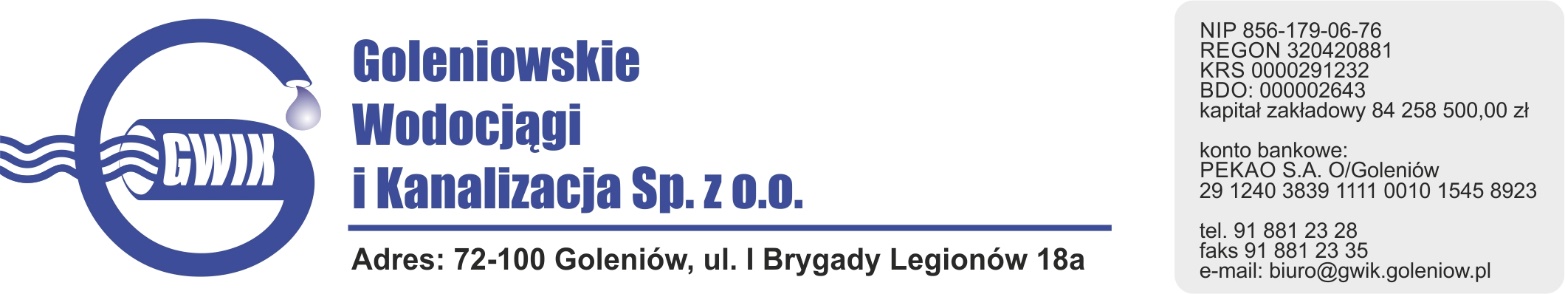 Goleniów, dnia………………Wniosek o dokonanie Odbioru Technicznego Wnioskuję o dokonanie odbioru technicznego:      przyłącza wodociągowego      przyłącza kanalizacji sanitarnej/deszczowej      sieci wodociągowej      sieci kanalizacji sanitarnejDo wniosku załączam następujące dokumenty:Przyłącza:Sieci :			Czynności odbiorowe w imieniu Inwestora przeprowadzi: ……………………………………….., tel. ……………..…………, e-mail: ……………………………..Administratorem danych osobowych jest spółka Goleniowskie Wodociągi i Kanalizacja Sp. z o.o. W sprawach dotyczących przetwarzania danych osobowych prosimy o kontakt z Inspektorem Ochrony Danych, e-mail: iod@gwik.pl. Dane osobowe przetwarzane będą w celu realizacji niniejszego wniosku (art. 6 ust. 1 lit. (b) RODO) oraz dla celów archiwalnych i statystycznych (art. 6 ust. 1 lit. (c, f) RODO). Dane osobowe będą przetwarzane przez okres realizacji wniosku, a po zakończeniu przez czas związany z wygaśnięciem wzajemnych roszczeń związanych z jego realizacją oraz przez czas wynikający z obowiązujących przepisów prawa m.in. przepisami podatkowymi, sprawozdawczości finansowej. Następnie wniosek , wraz z dokumentami wytworzonymi na potrzeby jego realizacji, będzie przechowywany w archiwum spółki Goleniowskie Wodociągi i Kanalizacja Sp. z o.o. Odbiorcami danych osobowych są podmioty przetwarzające dane osobowe na zlecenie spółki Goleniowskie Wodociągi i Kanalizacja Sp. z o.o. , podmioty zewnętrzne dostarczające i wspierające systemyinformatyczne, a także inne podmioty świadczące usługi związane z bieżącą działalnością Administratora. Przekazanie danych następuje wyłącznie na mocy stosownych umów powierzenia przetwarzania danych osobowych. Dane osobowe mogą również być udostępnione podmiotom uprawnionym na podstawie obowiązujących przepisów prawa lub na podstawie prawnie uzasadnionego interesu Administratora. Ma Pani/Pan prawo żądania dostępu do treści swoich danych, ich sprostowania, usunięcia, ograniczenia przetwarzania, prawo do przenoszenia danych oraz prawo wniesienia sprzeciwu. Posiada Pani/Pan prawo do wniesienia skargi, gdy uzna Pani/Pan, że przetwarzanie danych narusza przepisy RODO. Skargę należy wnieść do organu nadzorczego, którym jest Prezes Urzędu Ochrony Danych Osobowych. Podanie danych osobowych jest dobrowolne, ale niezbędne w celu realizacji wniosku.Wyrażam zgodę na gromadzenie i przetwarzanie danych osobowych dla potrzeb wykonania niniejszego wniosku.                                                                                                                                                                                                                                   …………………………………….      (podpis osoby wnioskującej)Wykaz dokumentów potrzebnych do przeprowadzenie odbioru technicznego:Przyłącza wodno-kanlizacyjneProtokoły badań szczelności/ w przypadku montażu wodomierza w budynku/Inwentaryzacja geodezyjna powykonawcza /mapa/ Szkic polowy /załącznik do inwentaryzacji/Wykaz współrzędnych geodezyjnych /załącznik do inwentaryzacji/Protokół odbioru pasa drogowego /dot. dróg gminnych, powiatowych, wojewódzkich, krajowych/Sprawozdanie badania wody dla 3 parametrów:- Escherichia coli (E.coli);- bakterie grupy coli, -  ogólna liczba mikroorganizmów w temp.22oC)Sieci wodociągowe i kanalizacyjne: Kopia pozwolenia na budowę/zgłoszenia/ Kopia dziennika budowyKopia oświadczenia kierownika budowy /robót/ o zgodności wykonanych sieci z decyzją pozwolenia na budowę lub zgłoszeniemProtokoły badań szczelnościInwentaryzacja geodezyjna powykonawcza /mapa/ Szkic polowy /załącznik do inwentaryzacji/Wykaz współrzędnych geodezyjnych /załącznik do inwentaryzacji/Protokół odbioru pasa drogowego /dot. dróg gminnych, powiatowych, wojewódzkich, krajowych/Sprawozdanie badania wody dla 3 parametrów:- Escherichia coli (E.coli);- bakterie grupy coli, -  ogólna liczba mikroorganizmów w temp.22oC Projekt budowlany powykonawczy / jeśli zaszły zmiany w stosunku do zatwierdzonego projektu/Pouczenie:W przypadku stwietdzenia niezgodności lub niekompletności pod względem merytorycznym załączonych do wniosku dokumentów, Wnioskodawca zostanie poinformowany o konieczności ich uzupełnienia.Procedura odbiorowa do czasu uzupełnienia dokumentów zostanie wstrzymanan na etapie weryfikacyjnym. Po uzupełnieniu dokuemntów zostanie umówiony termin odbioru zgłaszanych prac w terenie.Adnotacje PrzedsiębiorstwaAdnotacje PrzedsiębiorstwaAdnotacje PrzedsiębiorstwaAdnotacje Przedsiębiorstwa.........................................przyjęto pod nr ..................................................................data i podpis przyjmującego..................................................................dokonano odbioru..................................................................data i podpis wystawiającegoWnioskodawcaImię i nazwisko właściciela / Nazwa : ………….....................................................................................................................................PESEL / NIP .........................................................................................………….....................................................................................................................................PESEL / NIP .........................................................................................adres zamieszkania / siedziby: kod pocztowy i miejscowość: ………............................................................................, ulica: ........................................................................ , nr domu : …………….adres inwestycji : kod pocztowy, miejscowość (obręb): ........................................................,    nr działki / ulica: ........................................................................ , nr domu : …………….telefony kontaktowe : ...............................................................................................................................................................................................................................e-mail: ……………………………………………………………………………………………………………………………………………………………………Rodzaj dokumentuWypełnia KlientWypełnia GWiKProtokoły badań szczelności/ w przypadku montażu wodomierza w budynku/ - należy podać ilość egz.………..[egz.]Inwentaryzacja geodezyjna powykonawcza /mapa/ - należy podać ilość egz.………..[egz.]Szkic polowy /załącznik do inwentaryzacji/ - należy podać ilość stron………..[stron]Wykaz współrzędnych geodezyjnych /załącznik do inwentaryzacji/- należy podać ilość stron………..[stron]Protokół odbioru pasa drogowego /dot. dróg gminnych, powiatowych, wojewódzkich /- należy podać ilość egz.………..[egz.]Sprawozdanie badania wody / 3 parametry/- należy podać ilość egz.………..[stron]Inne: …………………………………………………………………………..[stron]Inne: ………………………………………………………………….………..[stron]Rodzaj dokumentuWypełnia KlientWypełnia GWiKKopię pozwolenia na budowę/zgłoszenia/ - należy podać ilość stron………..[stron]Kopię dziennika budowy - należy podać ilość stron………..[stron]Kopię oświadczenia kierownika budowy/robót/ zgodnie z  ………..[stron]Protokoły badań szczelności - należy podać ilość stron………..[stron]Inwentaryzacja geodezyjna powykonawcza /mapa/ - należy podać ilość egz.………..[egz.]Szkic polowy /załącznik do inwentaryzacji/ - należy podać ilość stron………..[stron]Wykaz współrzędnych geodezyjnych /załącznik do inwentaryzacji/- należy podać ilość stron………..[stron]Protokół odbioru pasa drogowego /dot. dróg gminnych, powiatowych, wojewódzkich /- należy podać ilość egz.………..[egz.]Sprawozdanie badania wody / 3 parametry/- należy podać ilość egz.………..[stron]Projekt budowlany powykonawczy………..[egz.]Inne: ………..[stron]Wypełnia pracownik GWiK SP. z o.o.Potwierdzam zawartość złożonego wniosku zgodnie z powyższym wykazem.……….…………                                                                                    ……………….……………                (data)                                                                                                                                                        (podpis osoby przyjmującej wniosek)                                                                                                                                                                              